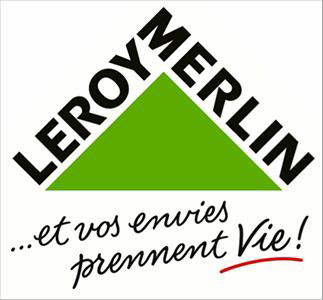 L’unité commerciale de Jaux, près de Compiègne (département de l’Oise) est composée d’un directeur, de 13 responsables de secteur (RS), et de 160 collaborateurs. Elle propose plus de 40 000 produits sur une surface de 12 000 m² et une multitude de services (financement, pose, reprise marchandises, livraison, location de camionnette ou de matériel…).La concurrence se développe et s’accentue sur la zone de chalandise, avec le projet d’implantation d’une nouvelle enseigne de bricolage sur la zone primaire mais aussi avec la concurrence grandissante de la zone de Saint-Maximin/Creil (zone tertiaire) se trouvant à 35 minutes du magasin.Le directeur souhaite anticiper ces menaces concurrentielles, pérenniser les performances du magasin et développer le chiffre d’affaires grâce à de nouvelles actions promotionnelles sur le rayon décoration.Vous avez rejoint l'équipe du magasin de Jaux en tant que nouveau responsable adjoint du secteur décoration. La responsable, Mme SPARTZ, vous demande de travailler sur les dossiers suivants :Mme  SPARTZ  souhaite  étudier  les  performances  du  secteur  décoration  (rayons  peinture, décoration et éclairage).Construisez et complétez un tableau de bord des performances du secteur décoration en utilisant les indicateurs que vous jugerez pertinents.Analysez les performances commerciales et financières du secteur décoration et de ses rayons au regard de la situation concurrentielle.Source : interne au magasin Leroy-Merlin – JauxChiffre d'affaires (CA) (HT) en milliers d'€Chiffre d'affaires (CA) (HT) en milliers d'€Coût d'achat des marchandises vendues en milliers d’€Coût d'achat des marchandises vendues en milliers d’€Nombre de passages en caisseNombre de passages en caisse201620152016201520162015Magasin de Jaux65 22363 98550 11349 0791 410 2501 358 570Secteur décoration13 53713 1869 4919 211281 175271 585Peinture7 7837 5965 4815 312217 725211 850Décoration2 8342 9621 9682 06676 70079 920Éclairage2 9202 6282 0421 83386 75079 815